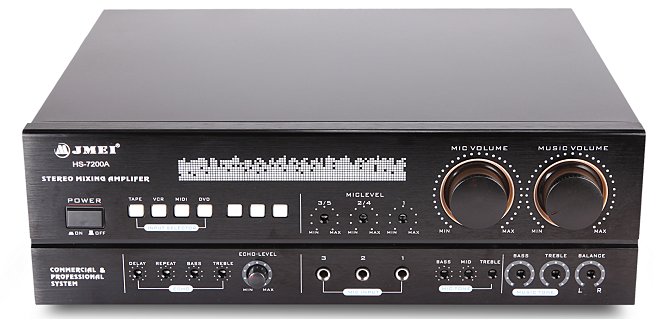 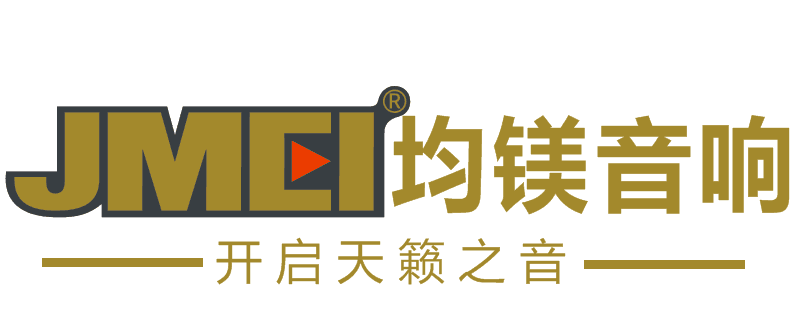 技术参数：型号HS-7200AHS-7200B功率8欧2×250W2×200W功率4欧2×350W2×300W输入阻抗20kOhm20kOhm总谐波失真<0.05%<0.05%频率响应20Hz-20kHz(+/-0.5dB)20Hz-20kHz(+/-0.5dB)信噪比82dB82dB输入灵敏度0.35V0.35V冷却智能无级变速电路智能无级变速电路放大的保护过热，短路，直流过热，短路，直流尺寸430×390×145mm430×390×145mm外箱尺寸490×430×180mm490×430×180mm毛重11.3KG11KG净重10KG9.7KG